TRABAJO PRÁCTICO N°8Espacio Curricular: Geografía de Argentina.Curso: 3er  AñoDivisiones: 1ra, 2da, 3ra, 4ta, 5ta y 6taTEMA: ECORREGIONES (BIOMAS)C0NSIGNASQue es Ecosistemas y  ecorregionesCuáles son los factores que condicionan el desarrollo de los ecosistemasCaracterizar cada región teniendo en cuenta,localización,clima,flora y fauna(puedes hacer un cuadro o red conceptual)Localizar en el mapa los biomasBuscar imágenes de cada región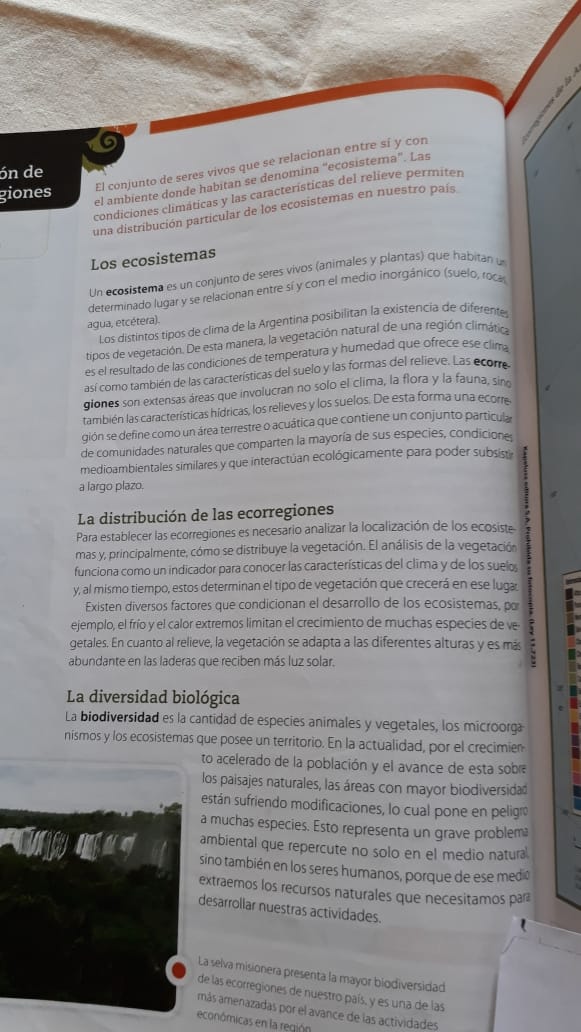 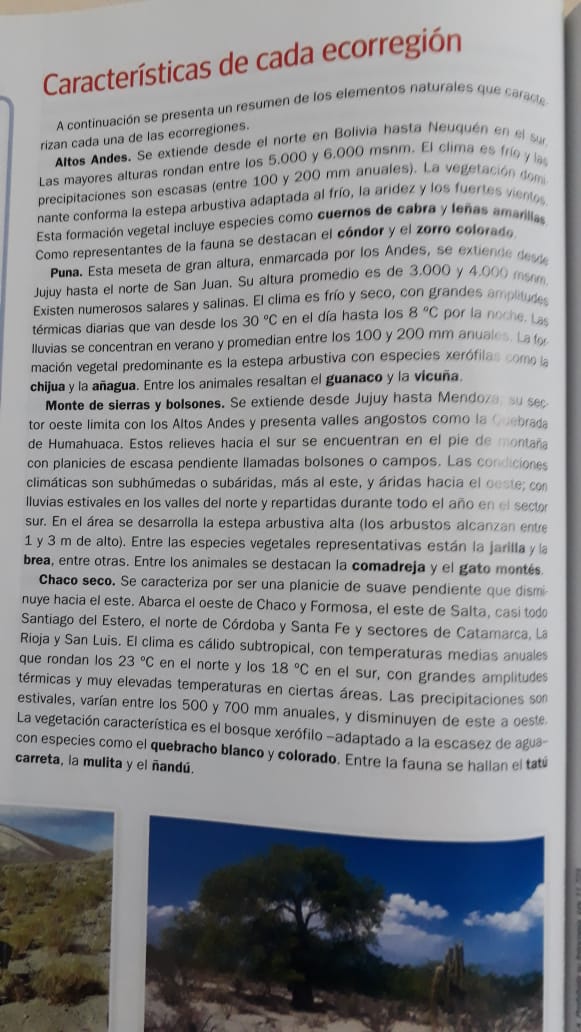 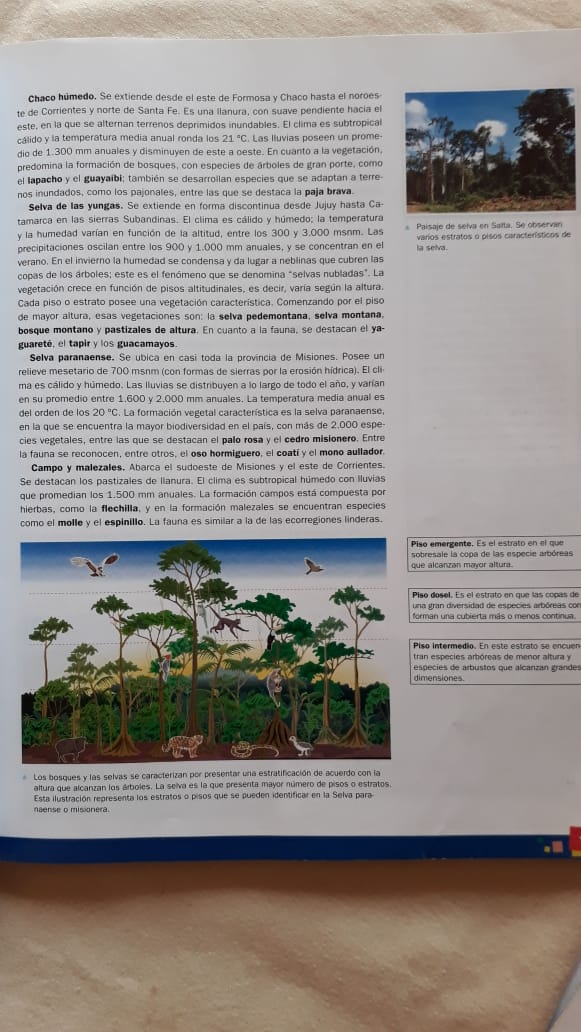 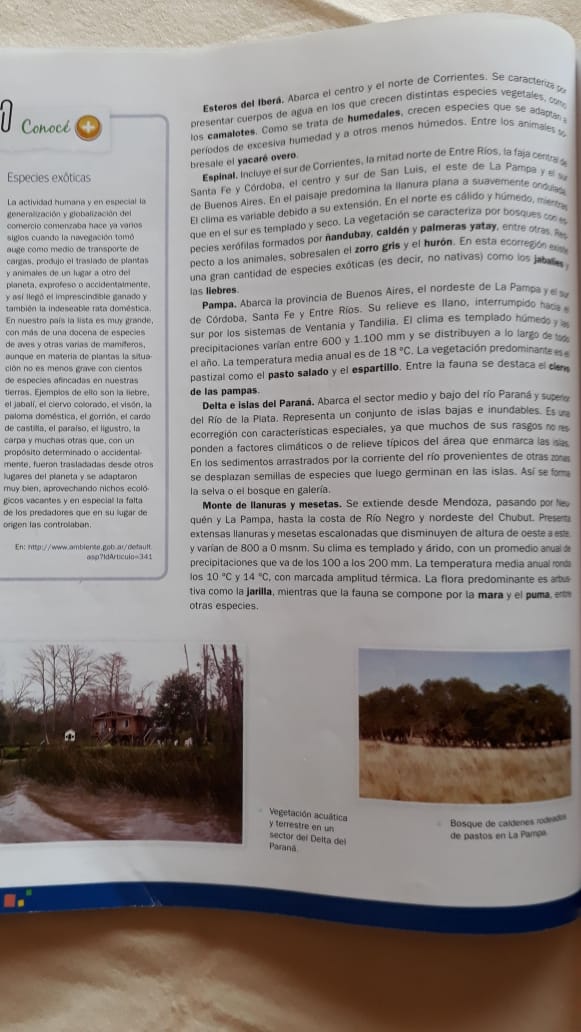 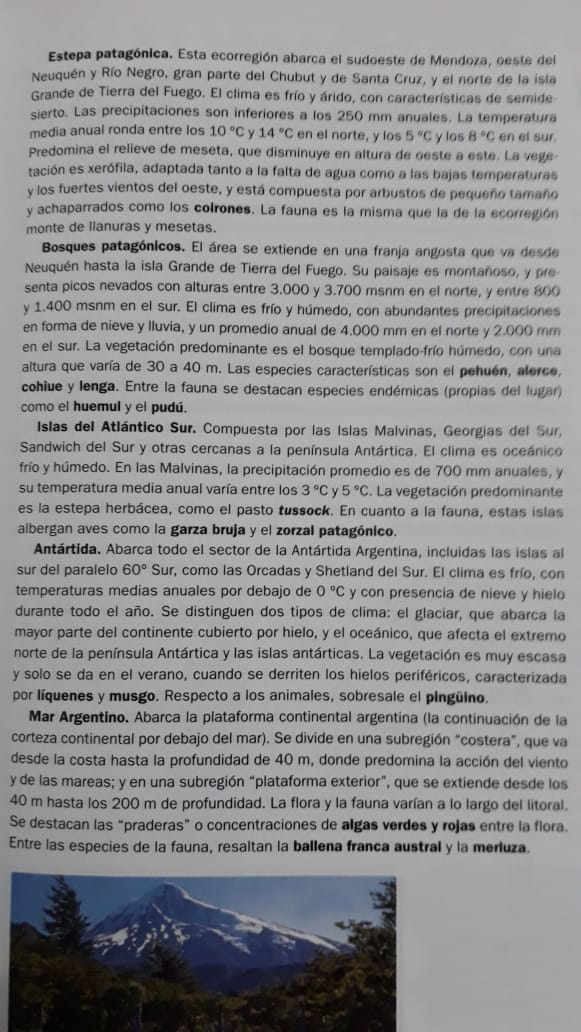 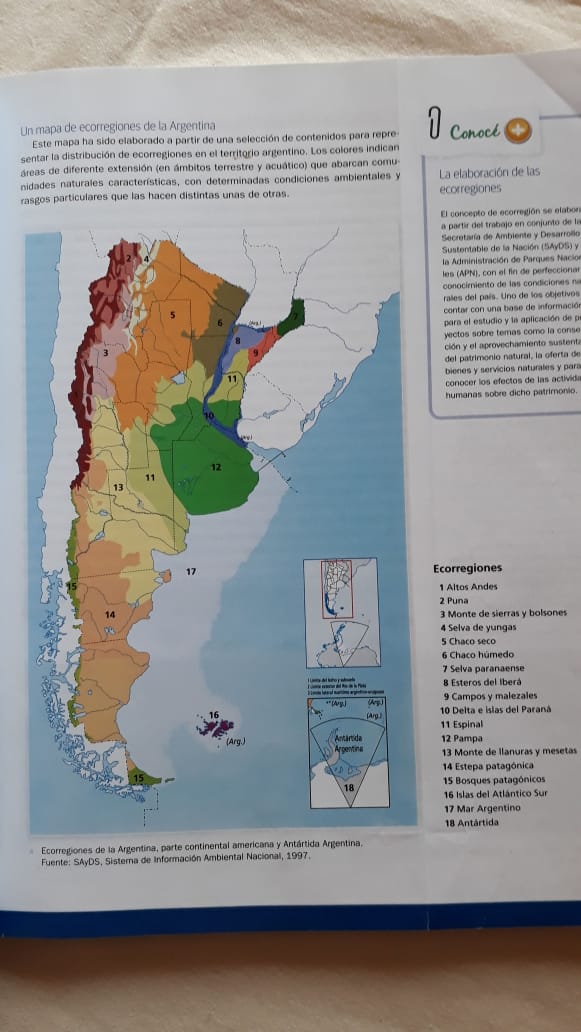                        ESCUELA DE COMERCIO Nº1 “JOSÉ ANTONIO CASAS”